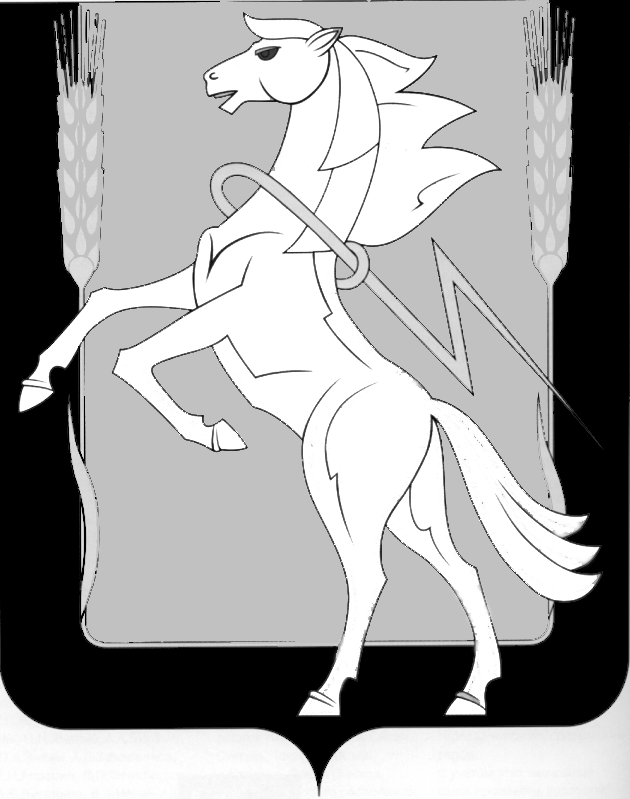 АдминистрацияПолетаевского сельского поселенияСосновского  муниципального района Челябинской области456520,п.Полетаево,ул.Полетаевская,46,тел.(факс) 8-351-99-1-95Р А С П О Р Я Ж Е Н И Еот 24 ЯНВАРЯ 2018года № 3Об установлении особогопротивопожарного режимана территории Полетаесвого сельского поселения            В связи наступлением низких ночных температур с резким ухудшением оперативной обстановки с техногенными пожарными по причине нарушения правил устройства и эксплуатации  бытовых электронагревательных, отопительных приборов и печного отопления на территории сосновского района и возросшим количеством пожаров,  в соответствии с Федеральным законом от 21.12.1994г. №69-ФЗ «О пожарной безопасности», Федеральным законом от 06.10.2003г. № 131 – ФЗ «Об общих принципах организации местного самоуправления в Российской Федерации», в целях защиты населения и территории поселения от пожаров:Объявить  с 25 января 2018г по 25 февраля 2018 года на территории Полетаевского сельского поселения, особый противопожарный период.Усилить меры пожарной безопасности на территории     Полетаевского сельского поселения в т.ч.Усилить проведение целенаправленной информационной, профилактической работы среди населения по вопросам соблюдения правил пожарной безопасности. Во время профилактической работы обратить особое внимание на состояние отопительных приборов и печей, установку и исправность газового оборудования и электропроводки. Установить в помещениях, где проживают неблагополучные семьи противопожарные датчики. Совместно с органами внутренних дел, представителями управляющих компаний, провести осмотр по соблюдению мер пожарной безопасности в местах проживания многодетных смей, пенсионеров и инвалидов.2.3. К проведению профилактических работ привлечь старост населенных пунктов.2.4. Организовать распространение памяток, листовок, инструкций противопожарной направленности в частном секторе.. Рекомендовать руководителям образовательных учреждений  приглашать на родительские собрания представителей отделов надзорной деятельности и профилактической работы, для освещения обстановки с пожарами.Контроль по организации  выполнения  настоящего распоряжения и публикацией его на официальном сайте поселения возложить на заместителя главы Полетаевского сельского поселения В.И.Траут.Глава Полетаевскогосельского поселения                                                                        Е.Я.Лаврова